ОПЕРАТИВНЫЙ ЕЖЕДНЕВНЫЙ ПРОГНОЗвозникновения и развития чрезвычайных ситуацийна территории Ханты-Мансийского автономного округа-Югрына 19 ноября 2022 год.(подготовлен на основе информации Ханты-Мансийского ЦГМС - филиала ФГБУ "Обь-Иртышское УГМС", Управления Роспотребнадзора по ХМАО-Югре, Управления надзорной деятельности, КУ ХМАО-Югры "ЦОВ", ГУ МЧС России по ХМАО-Югре, Филиала Севера Сибири ФГБУ "Авиаметтелеком Росгидромета", статистических данных)I. Мониторинговая информация за 18 ноября 2022 года1.1. Мониторинг природных чрезвычайных ситуаций:За анализируемый период на территории округа ЧС природного характера не зарегистрированы.1.1.1. Метеорологическая обстановка:Опасные явления: не зарегистрированы.Неблагоприятные явления: не зарегистрированы.Вчера днем и сегодня ночью было преимущественно без осадков, местами изморозь. Ветер юго-западный ночью до 15 м/с, в Саранпауле до 19 м/с. Температура вчера днем была -12,-20 °С, местами до -25 °С, сегодня ночью -21,-28 °С, местами по северо-западу до -12 °С.1.1.2. Гидрологическая обстановка:Опасных гидрологических явлений и связанных с ними угроз БЖД и ЧС не отмечалось.р. Обь: динамика уровня воды от -15 до +13 см.р. Иртыш: динамика уровня воды от -5 до +10 см.На всех реках округа - ледостав.Обстановка на водных объектах: запланировано к эксплуатации в зимний период 2022-23 гг. в третьей декаде декабря 57 автозимников, 88 ледовых переправ на муниципальных и внутрипромысловых автозимниках общей протяженностью 2461,348 км.Планируются к открытию 4 места массового выхода людей на лёд:1. г. Ханты-Мансийск (р. Иртыш, 2 км восточнее города);2. г. Сургут (р. Обь, район устья Черной речки, 0,5 км восточнее города);3. г. Нижневартовск (р. Обь, 1 км южнее города);4. г. Нефтеюганск (пр. Юганская Обь, 6 км южнее города).1.1.3. Сейсмологическая обстановка:Фактов сейсмических событий на территории ХМАО – Югры не зафиксировано.1.1.4. Экологическая и радиационная обстановка:Радиационный фон (гамма – фон) в Ханты - Мансийском автономном округе в пределах нормы. Уровень радиационного фона в г. Ханты-Мансийск составляет 0,12 мкЗв/ч (в норме), в г. Нижневартовск 0,08 мкЗв/ч (в норме), и в п.г.т. Октябрьское 0,12 мкЗв/ч (в норме).1.1.5. Геомагнитная обстановка:За прошедшие сутки магнитные бури не зарегистрированы, магнитосфера спокойная. Нарушений в работе УКВ и КВ-радиосвязи не происходило. (Источник: Лаборатория рентгеновской астрономии Солнца ФИАН, сайт–http://www.tesis.lebedev.ru/).1.2. Мониторинг техногенных чрезвычайных ситуаций:За анализируемый период на территории округа ЧС техногенного характера не зарегистрированы.1.2.1. Бытовые, техногенные пожары:За сутки зарегистрировано 8 пожаров, пострадало 0 человек. Спасено 0 человек. Погибло 0 человек. За аналогичный период 2021 года на территории автономного округа потушено 3 пожара.1.2.2. Аварии на транспорте:Дорожно-транспортные происшествия:За сутки зарегистрировано 6 ДТП, пострадало 8 человек. Спасено 0 человек. Погибло 0 человек. За аналогичный период 2021 года на территории автономного округа зарегистрировано 5 ДТП.За прошедшие сутки чрезвычайных ситуаций (аварий) на железнодорожном транспорте не произошло.Авиационный транспорт: За прошедшие сутки чрезвычайных ситуаций (аварий) на авиационном транспорте не произошло.Речной транспорт: За прошедшие сутки чрезвычайных ситуаций (аварий) на речном транспорте не произошло.1.2.3. Происшествия на водных объектах:За сутки на водных объектах  происшествий не зарегистрировано.С начала года на водоемах округа зарегистрировано 57 происшествий, погибло 43 человека.За аналогичный период 2021 года на водоемах округа зарегистрировано 39 происшествий, погибло 37 человек.1.2.4. Обстановка на системах жизнеобеспечения населения: Чрезвычайные (аварийные) ситуации и происшествия на системах водо-, тепло- и газоснабжения за прошедшие сутки на территории округа не произошли. 17.11.2022 в 08:00 в СОТ «Черемушки» г. Сургут произошло аварийное отключение электроснабжения. Под отключение попали: 100 жилых домов, 230 человек. В 16:27 электроснабжение восстановлено в полном объёме.16.11.2022 в 23:00 в СОТ «Речник» г. Сургут произошло аварийное отключение электроснабжения. Под отключение попали: 98 жилых домов, население – 220 человек. 17.11.2022 в 16:27 электроснабжение восстановлено в полном объёме.Информация по отопительному сезону: на территории округа в 22-х муниципальных образованиях (МО) отопительный процесс организован:- Жилые дома – 100%; - Соц. знач. объекты – 100%;- Промышленные объекты – 100%;- Прочие объекты – 100%.1.2.5. Риск обрушения кровельных и широкопролетных конструкций, а также падения снежно - ледяных масс:В связи с наступающим перепадами температур и выпадением значительного количества осадков на территории Ханты-Мансийского автономного округа – Югры, управляющими компаниями, а также муниципальными предприятиями, специализирующимися на оказании услуг по уборке снега и льда с крыш зданий, а также очистке придомовой территории, в целях снижения риска травмирования и гибели людей, а также повреждения припаркованных транспортных средств за сутки очищено 0 единиц кровельных и широко пролетных конструкций, вывезено с придомовых территорий 450 м3 снега. Всего с начала сезона очищено и вывезено 5 единиц и 5 105 м3 соответственно.1.2.6. Аварии на потенциально-опасных объектах, объектах нефтегазодобычи и переработки:Чрезвычайные ситуации (происшествия), обусловленные авариями на потенциально-опасных объектах, объектах нефтегазодобычи и переработки за прошедшие сутки не произошли (не зарегистрированы).1.2.7. Аварии на нефте, газопроводах:За прошедшие сутки чрезвычайных ситуаций (аварий) на нефте, газопроводах не зарегистрировано.1.3. Эпизоотическая обстановка:Приказом Ветслужбы Югры от 06.06.2022 № 23-Пр-138-ОД «Об установлении ограничительных мероприятий по лейкозу крупного рогатого скота (хроническая инфекционная болезнь опухолевой природы, поражающая клетки кроветворных органов, вызывающая их злокачественные разрастание, не опасна для человека) в п. Сингапай ул. Энтузиастов 6 Нефтеюганского» с 06 июня 2022 года введены ограничительные мероприятия по лейкозу КРС.Распоряжением Губернатора Ханты-Мансийского Автономного округа – Югры от 17.06.2022 № 168-рг «Об установлении ограничительных мероприятий (карантин) по бешенству животных (острая инфекционная вирусная болезнь, опасна для человека, механизм передачи контактный) по адресу Ханты-Мансийский автономный округ – Югра, Ханты-Мансийский район, протока Березовская 
в координатах 60.991214, 68.964954» с 17 июня 2022 года введены ограничительные мероприятия 
по бешенству животных.Приказом Ветслужбы Югры от 20.06.2022 № 23-Пр-154-ОД «Об установлении ограничительных мероприятий по лейкозу крупного рогатого скота  по адресу Ханты-Мансийский Автономного округа – Югра, Ханты-Мансийский район, с. Елизарово, КФХ Андреева О.А.» с 20 июня 2022 года введены ограничительные мероприятия по лейкозу КРС.Приказом Ветслужбы Югры от 14.07.2022 №23-Пр-182-ОД «Об установлении ограничительных мероприятий по лейкозу крупного рогатого скота по адресу Нефтеюганский район, Усть-Балыкское месторождение, здание 2/1, КФХ Уточкина Рузалия Саретдиновна» с 14 июля 2022 года введены ограничительные мероприятия по лейкозу крупного КРС.Распоряжением Губернатора ХМАО-Югры от 17.08.2022 №265-рг «Об установлении ограничительных мероприятий (карантин) по бешенству животных на отдельной территории, расположенной по адресу: Ханты-Мансийский автономный округ – Югра, Октябрьский район, поселок Горнореченск, улица Речная, дом 9» с 17 августа 2022 года установлены ограничительные мероприятия по бешенству животных.Приказом Ветслужбы Югры от 29.09.2022 № 23-Пр-238-ОД «Об установлении ограничительных мероприятий (карантина) мероприятия по заболеванию трихинеллезом диких животных (гельминтоз, опасен для человека, заражение при употреблении мясных продуктов) на территории 
Ханты-Мансийского района» с 29 сентября 2022 года установлены ограничительные мероприятия (карантин) по заболеванию трихинеллезом диких животных (барсук) на территории охотничьих угодий на реке Байбалаковская Ханты-Мансийского района, координаты 60.990197,68.588132. Территория в радиусе 1 км вокруг эпизоотического очага объявляется неблагополучным пунктом по заболеванию.Приказом Ветслужбы Югры от 03.10.2022 № 23-Пр-240-ОД «Об установлении ограничительных мероприятий (карантина) мероприятия по заболеванию трихинеллезом диких животных на территории Ханты-Мансийского района» с 03 октября 2022 года установлены ограничительные мероприятия (карантин) по заболеванию трихинеллезом диких животных (барсук) на территории общедоступных охотничьих угодий протока Санкина (Санкин остров), Ханты-Мансийского района, координаты 60.989130, 68.670228. Территория в радиусе 1 км вокруг эпизоотического очага объявляется неблагополучным пунктом по заболеванию.Приказом Ветслужбы Югры от 04.10.2022 № 23-Пр-243-ОД «Об установлении ограничительных мероприятий (карантина) мероприятия по заболеванию трихинеллезом диких животных на территории Нижневартовского района» с 04 октября 2022 года установлены ограничительные мероприятия (карантин) по заболеванию трихинеллезом диких животных (барсук) на территории Аганского месторождение нефти № 009, Нижневартовского района, координаты N61026112.211 E76009155.311. Территория в радиусе 1 км вокруг эпизоотического очага объявляется неблагополучным пунктом 
по заболеванию.1.4. Информация по туристским группам:На территории округа по состоянию на 18.11.2022 туристских групп не зарегистрировано.II. Прогноз возможных чрезвычайных ситуаций и происшествийна 19 ноября 2022 года2.1. Природные ЧС:Возникновение ЧС природного характера на предстоящие сутки не прогнозируется.2.1.1. Метеорологическая обстановка:ОЯ – не прогнозируется.НЯ – не прогнозируется.По ХМАО: Переменная облачность. Ночью повсеместно, днем местами небольшой снег. В отдельных районах метель. Ветер юго-западный с переходом на северо-западный 8-13 м/с. Температура ночью -13,-18 °С, при прояснениях до -23 °С, днем -10,-15 °С, по восточной половине округа до -20°С.По г. Ханты-Мансийску: Переменная облачность. Ночью. Небольшой снег. Ветер юго-западный 8-13 м/с. Температура -15,-17 °С. Днем. Без осадков. Ветер северо-западный 8-13 м/с. Температура -12,-14 °С.2.1.2. Гидрологическая обстановка:Опасных гидрологических явлений и связанных с ними угроз БЖД не прогнозируется.На основных реках округа ожидается полное установление ледостава. Установление ледостава будет сопровождаться повышением уровней воды.2.1.3. Происшествия на водных объектах:Прогнозируется возникновение несчастных случаев по факту нарушения правил охраны жизни людей на водных объектах автономного округа, в т.ч. провалов людей и техники под неокрепший лед и увеличения числа погибших на водных объектах.Основная причина – несоблюдение техники безопасности при нахождении на водных объектах территории округа, неблагоприятные гидрометеорологические явления, нарушения запрета выхода людей и техники на неокрепший лед (Источник ЧС – нарушения запрета выхода людей и техники на неокрепший лед, метеоусловия).2.1.4. Прогноз сейсмической обстановки:Вероятность регистрации сейсмособытий на территории автономного округа - Югры маловероятна.2.1.5. Прогноз экологической и радиационной обстановки:Радиационная обстановка на территории округа прогнозируется не выше фоновых значений. Гамма фон ожидается в пределах 0,10-0,12 мкЗв/час. Превышения фоновых показателей радиационной обстановки не прогнозируется. 2.1.6. Прогноз геомагнитной обстановки:Геомагнитная обстановка спокойная. Вероятность магнитной бури маловероятна, магнитосфера спокойная. (Источник: Лаборатория рентгеновской астрономии Солнца ФИАН, сайт–http://www.tesis.lebedev.ru/).2.2. Техногенные ЧС:Возникновение чрезвычайных ситуаций техногенного характера: на предстоящие сутки не прогнозируется.увеличения количества техногенных пожаров (в т.ч. взрывов бытового газа) и погибших на них на территории округа (Источник ЧС – нарушение норм противопожарной безопасности,  сезонные увеличения).(Согласно статистических данных на предстоящие сутки текущего года на территории автономного округа - Югры риск возникновения ЧС техногенного характера маловероятен).2.2.1. Прогноз аварий на транспорте:Дорожно-транспортные происшествия:Чрезвычайные ситуации, обусловленные дорожно-транспортными происшествиями, с гибелью 5-ти и более человек, не прогнозируются.Проведенный анализ многолетних показателей, и текущая оперативная обстановка позволяет сделать вывод о том, что в ближайшие сутки вероятно (P=0,6) возникновение до 8 ДТП (среднемноголетнее 6 случаев). Возникновение ДТП прогнозируются в следующих городах и районах округа: МР Сургутский, МР Нефтеюганский, МР Нижневартовский, ГО Сургут, ГО Нижневартовск, ГО Ханты-Мансийск, общее количество: 3 МР, 3 ГО (Источник ЧС –  нарушения правил дорожного движения, небольшой снег, метель).ДТП в районах прогнозируются на опасных участках федеральных и территориальных дорог:Федеральные автодороги:- 606-607 км Р-404 Тюмень – Тобольск – Ханты-Мансийск (Нефтеюганский район); Территориальные автодороги:- 44 км Сургут – Лянтор (Сургутский район);- 8 км Нефтеюганск – левый берег р. Обь, (Нефтеюганский район);- 186 км Сургут – Нижневартовск (Нижневартовский район);Общее количество: 4 опасных участка дорог в 3 районах округа.Основные факторы и причины увеличения ДТП: нарушение правил маневрирования, нарушение правил проезда пешеходных переходов, несоблюдение скоростного режима, безопасной дистанции, требований дорожных знаков, выезд на полосу встречного движения, техническое состояние транспортных средств и неблагоприятные (опасные) метеорологические явления.Аварии на железнодорожном, речном и авиационном транспорте: Возникновение ЧС, обусловленных авариями на авиационном, железнодорожном и речном транспорте, маловероятно.Прогнозируется затруднение в работе аэропортов и вертолетных (Источник ЧС – небольшой снег, метель).Аварии на трубопроводном транспорте: Возникновение чрезвычайных ситуаций, обусловленных авариями на магистральных нефте-, газопроводах, маловероятно.2.2.2. Пожары в жилом секторе: Проведенный анализ многолетних показателей, и текущая оперативная обстановка позволяет сделать вывод о том, что в ближайшие сутки вероятно (P=0,5) возникновение пожаров до 12 случаев (МР Сургутский, МР Нижневартовский, МР Нефтеюганский, МР Советский, ГО Сургут, ГО Нижневартовск, ГО Ханты-Мансийск, ГО Нягань, ГО Когалым); общее количество: 4 МР, 5 ГО (Источник ЧС – нарушение норм противопожарной безопасности, сезонные увеличения).2.2.3. Происшествия на коммунальных системах и системах энергоснабжения:Прогнозируется вероятность возникновения происшествий, связанных с авариями на коммунальных системах жизнеобеспечения на территории округа (Источник ЧС – воздействие метеорологических условий, высокая степень износа основных фондов жизнеобеспечения, неквалифицированные действия обслуживающего персонала, отказ оборудования).На территории автономного округа - Югры прогнозируется вероятность возникновения чрезвычайных ситуаций «нарушение условий жизнедеятельности населения», связанных с повреждением (обрывом) ЛЭП и линий связи, обрушением слабо укрепленных, широкоформатных, ветхих и рекламных конструкций; нарушениями в системе ЖКХ, работе всех видов транспорта (Источник ЧС – небольшой снег, метель).2.2.4. Аварии на потенциально-опасных объектах, объектах нефтегазодобычи и переработки:Возникновение аварий, на потенциально-опасных объектах, способных достигнуть масштабов ЧС локального уровня и выше, не прогнозируется.На объектах и системах внутрипромысловых, технологических, магистральных трубопроводов возможно (P=0,3) возникновение локальных аварийных ситуации, порывов, преимущественно в следующих районах округа: МР Нефтеюганский, МР Нижневартовский, МР Сургутский, 
МР Ханты-Мансийский, общее количество: 4 МР. Основные причины – внешняя и внутренняя коррозия трубопроводов, сварных швов, технологический брак, человеческий фактор.2.2.5. Происшествия на туристских маршрутах:Не прогнозируются.2.3. Эпизоотическая обстановка:Угрозы возникновения массовых инфекционных заболеваний среди животных и птиц, не прогнозируется. Возможно появление единичных случаев новых спорадических заболеваний бешенством среди диких, домашних и сельскохозяйственных животных.Существует вероятность заболевания животных бешенством, наибольшая вероятность в 
Ханты-Мансийском и Октябрьском районах.	III. Рекомендуемые мероприятияпо снижению риска возникновения ЧС:С целью снижения риска и смягчения последствий возможных чрезвычайных ситуаций рекомендуется проведение следующих превентивных мероприятий:Руководителям территориальным органов федеральных органов исполнительной власти, органов исполнительной власти ХМАО - Югры, главам администраций муниципальных образований, начальникам пожарно-спасательных отрядов Федеральной противопожарной службы Главного управления МЧС России по ХМАО - Югре, органам, уполномоченным на решение вопросов в области ГО и ЧС муниципальных образований, руководителям и дежурным службам заинтересованных организаций и предприятий и населению в пределах своей компетенции:При получении экстренного предупреждения и прогнозов об опасных (ОЯ) или неблагоприятных (НЯ) явлениях погоды организовать проведение внеочередных заседаний КЧС и ОПБ, обеспечить выполнение комплекса предупредительных мероприятий в соответствии с территориальными «Планами предупреждения и ликвидации ЧС» и «Методическими рекомендациями МЧС РФ по организации реагирования на прогнозы ЧС». Организовать оперативное прогнозирование возможных последствий НЯ и ОЯ, определить степень опасности и осуществить оповещение населения, которое может оказаться в зоне влияния негативных природных факторов.Для предотвращения воздействия неблагоприятных и опасных метеорологических явлений:Организовать проведение внеочередных заседаний КЧС и ОПБ.Уточнить планы и схемы оповещения органов управления, сил и средств, привлекаемых к ликвидации возможных ЧС.Для повышения эффективности работы по сбору и обмену информацией, с целью создания условий для оперативного реагирования сил и средств на возможные чрезвычайные ситуации и происшествия, связанные с прогнозируемым погодным явлением, обеспечить проведение комплекса превентивных мероприятий, включая доведение данной информации до глав сельских поселений и населения с помощью всех имеющихся средств (СМИ, экипажами с СГУ, старосты и т.д.).Обеспечить контроль готовности и дежурство аварийно-восстановительных бригад по ликвидации возможных аварий на системах газо-, водо- и электроснабжения, предусмотреть возможность перехода на источники резервного электропитания.Проверить техническую готовность и работу передвижных, автономных источников электропитания.Проверить надежность крепления конструкций большой парусности (рекламные щиты, стенды, навесы, подъемные краны и т.д.).Выявлять и принимать меры по предупреждению, локализации и ликвидации дефектов и отказов в работе систем жизнеобеспечения населения.Обратить особое внимание на детей, людей старших возрастов и граждан маломобильной группы (инвалиды, люди с временным нарушением здоровья, беременные женщины и т.п.).Уточнить План эвакуации населения при чрезвычайных ситуациях природного и техногенного характера, уточнить пункты временного размещения (ПВР) пострадавшего населения и технику для эвакуации людей в ПВР.Для предотвращения возникновения техногенных пожаров:Усилить противопожарную пропаганду в СМИ, а также проведение лекций и бесед с населением на противопожарную тематику в ходе рейдов.Организовать и проводить межведомственные рейды по местам проживания социально незащищенных групп населения и многодетных семей, состоящих на социальном обслуживании.Продолжать работу по оснащению автономными пожарными извещателями мест проживания одиноких граждан, многодетных семей, состоящих на социальном обслуживании, а также семей, находящихся в социально опасном положении, имеющих детей, и семей, попавших в трудную жизненную ситуацию. Организовать проведение рейдов совместно с представителями отделов социальной защиты населения, районных (городских) электрических сетей, газовой службы по обследованию мест проживания лиц, ведущих асоциальный образ жизни, малоимущих граждан, многодетных семей, инвалидов и предупреждению использования не сертифицированных электроприборов, бытовых газовых устройств.Содержать в проезжем состоянии подъездные автомобильные дороги к населенным пунктам, а также подъезд к источникам наружного противопожарного водоснабжения (пожарных гидрантов, искусственных пожарных водоемов, рек, озер, прудов, бассейнов и др.) для забора воды пожарной техникой. Контролировать достаточность предусмотренного для целей пожаротушения запаса воды.Проводить регулярно проверки противопожарного состояния частного жилого сектора.Обеспечить контроль пожарной безопасности на объектах с массовым пребыванием людей.В ходе рейдов и обходов организовать контроль исправности газового оборудования, в целях недопущения случаев взрывов бытового газа.Для предотвращения аварийных ситуаций на автомобильных дорогах:В целях улучшения дорожных условий и снижения последствий от неблагоприятных (опасных) природных явлений на дорогах, необходимо усилить меры для профилактики дорожно-транспортных происшествий, контролировать (регулировать) состав дежурных сил и средств, привлекаемых для обеспечения безопасности на автодорогах.Организовать готовность дорожных служб, осуществляющих прикрытие автомобильных дорог различного значения, к обеспечению нормального функционирования систем транспортного сообщения в условиях действия неблагоприятных (опасных) метеорологических явлений (выпадение сильных осадков.).Проводить пропагандистскую работу через СМИ о необходимости соблюдения ПДД всеми участниками дорожного движения, а также контролировать техническое состояние транспортных средств (своевременное техническое обслуживание).Информировать и пропагандировать необходимость сезонной смены летней резины на зимнюю, соблюдения безопасной дистанции и бокового интервала при управлении автомобилем, не допущения резких ускорений, торможений и перестроений.Совместно с органами ГИБДД, реализовать меры по предупреждению аварийных ситуаций с детьми на автомобильных дорогах. Осуществлять контроль технического состояния транспорта, используемого для перевозки опасных грузов (АХОВ, нефтепродуктов), предрейсовой подготовки водителей. Обеспечить контроль готовности аварийных и дорожных служб к реагированию на ДТП.Оперативно доводить прогнозную информацию по метеорологической и дорожной обстановке до населения.В случае угрозы риска возникновения дорожно-транспортных происшествий и затруднения в движении автомобильного транспорта:- привлечь дополнительную специализированную технику с ближайших пунктов дислокации;- организовать места питания и размещения водителей и пассажиров в случае необходимости;- организовать дежурство экипажей скорой медицинской помощи, патрульных машин ГИБДД, ПСС и подвозу ГСМ;- осуществлять информирование населения через СМИ о сложившейся обстановке, а также маршрутов объездных автодорог;- организовать взаимодействие с Центром медицины катастроф и ГИБДД, для своевременного реагирования на возможные ДТП.В целях предупреждения несчастных случаев на водных объектах:Организовать контроль за выполнением мероприятий по пропаганде безопасного поведения людей на водных объектах, в том числе с привлечением СМИ.Продолжить разъяснительную работу среди населения, направленную на соблюдение мер безопасности при посещении водных объектов, особое внимание уделить организации работы по профилактическим и обучающим мероприятиям с детьми, включая проведение бесед и лекций по правилам безопасного поведения на не окрепшем льду и оказанию первой медицинской помощи пострадавшим.Определить составы аварийных бригад ГИМС, обеспечить их необходимым автотранспортом и оборудованием, провести тренировки по ликвидации аварий.Осуществлять разъяснительную работу среди населения и любителей рыбной ловли по безопасному поведению людей на водных объектах.Для предотвращения чрезвычайных ситуаций, обусловленных ухудшением эпизоотической обстановки:С целью недопущения возникновения новых и распространения очагов бешенства животных, осуществлять мониторинг ситуации с очагами бешенства и проведения противоэпизоотических мероприятий.В период ограничительных мероприятий (карантина) запретить проведение выставок собак и кошек, торговлю домашними животными, вывоз собак и кошек, отлов диких животных на территории районов, где отмечены очаги бешенства.При возникновении чрезвычайных ситуаций и происшествий немедленно информировать оперативного дежурного ЦУКС ГУ МЧС России по Ханты-Мансийскому автономному округу - Югре тел. 8(3467)397-708.Ежедневный оперативный прогноз возможных рисков возникновения ЧС доведён до 25 ТО ФОИВ, 22 ОМСУ, 23 ОИВ ХМАО-Югры, 10 МПСГ ФПС и 32 заинтересованных организаций по средствам электронной почты.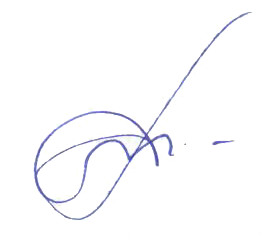 Заместитель начальника ЦУКС ГУ МЧС России по ХМАО-Югре(старший оперативный дежурный) полковник внутренней службы                                                                                                     С.П. Диденко                                               АРМ-9 Батяева Н.С.8(3467) 397709РайоныКол-во ДТПВероятность(Р)Городские округаКол-во ДТПВероятность(Р)Сургутский20,4Сургут20,7Нефтеюганский10,7Нижневартовск20,7Нижневартовский10,6Ханты-Мансийск10,6Октябрьский10,3Нефтеюганск10,4Нягань10,3РайоныКол-во пожаров/деньВероятность(Р)Городские округаКол-во  пожаров/деньВероятность(Р)Сургутский20,8Сургут20,9Нижневартовский10,5Нижневартовск20,6Нефтеюганский10,4Ханты-Мансийск10,6Советский10,3Нягань10,4Когалым10,3